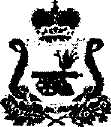 АДМИНИСТРАЦИЯ ИЗДЕШКОВСКОГО СЕЛЬСКОГО ПОСЕЛЕНИЯ САФОНОВСКОГО РАЙОНА СМОЛЕНСКОЙ ОБЛАСТИПОСТАНОВЛЕНИЕот 10.12.2015  № 62/1О проведении публичных слушанийВ соответствии с Положением о порядке организации и проведении публичных слушаний в Издешковском сельском поселении Сафоновского района Смоленской области, утвержденным решением Совета депутатов Издешковского сельского поселения Сафоновского района Смоленской области  от 26.04.2012г. № 9, Уставом Издешковского сельского поселения Сафоновского района Смоленской области,Администрация Издешковского сельского поселения Сафоновского района Смоленской областиПОСТАНОВЛЯЕТ:1. Провести публичные слушания по проекту решения Совета депутатов Издешковского сельского поселения Сафоновского района Смоленской области     «О бюджете Издешковского сельского поселения Сафоновского района Смоленской области на 2016 год». 2. Назначить публичные слушания на 24 декабря 2015 года в 15.00 часов в здании Администрации Издешковского сельского поселения Сафоновского района Смоленской области (Смоленская область, Сафоновский район, с. Издешково,         ул. 1-я Ленинская, дом 3).3. Данное постановление опубликовать на официальном сайте Администрации Издешковского сельского поселения Сафоновского района Смоленской области.4. Контроль за исполнением настоящего постановления оставляю за собой.Глава муниципального образованияИздешковского сельского поселенияСафоновского района Смоленской области                                                  Н.В. Ладина 